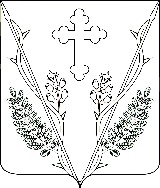 АДМИНИСТРАЦИЯ ВЕСЕЛОВСКОГО СЕЛЬСКОГО ПОСЕЛЕНИЯПАВЛОВСКОГО РАЙОНАРАСПОРЯЖЕНИЕ23.01.2023                                                                     № 6-рст-ца ВеселаяО назначении должностных лиц, ответственных за рассмотрение обращений потребителей по вопросам надежности теплоснабженияВ соответствии с пунктом 125 постановления Правительства Российской Федерации от 8 августа 2012 года № 808 «Об организации теплоснабжения в Российской Федерации и о внесении изменений в некоторые акты Правительства Российской Федерации»: 1. Назначить ответственным должностным лицом администрации Веселовского сельского поселения Павловского района за осуществление ежедневного, а в течение отопительного периода — круглосуточного принятия и рассмотрения обращений потребителей по вопросам надежности теплоснабжения в Веселовском сельском поселении Павловского района главу Веселовского сельского поселения Павловского района Яковченко Юрия Вячеславовича, а в период его временного отсутствия — главного специалиста администрации Веселовского сельского поселения Павловского района Костюк  Светлану Васильевну.2. Разместит настоящее распоряжение на официальном сайте администрации Веселовского сельского поселения Павловского района в сети Интернет (veselovskoe.ru.)3. Контроль за исполнением настоящего распоряжения оставляю за собой.4. Распоряжение вступает в силу со дня его принятия.Глава  Веселовского сельскогопоселения Павловского района    	                                                 Ю.В.Яковченко